AGHAGH-Nr.: AGHAGH-Nr.: AGHAGH-Nr.: AGHAGH-Nr.: AGHAGH-Nr.: 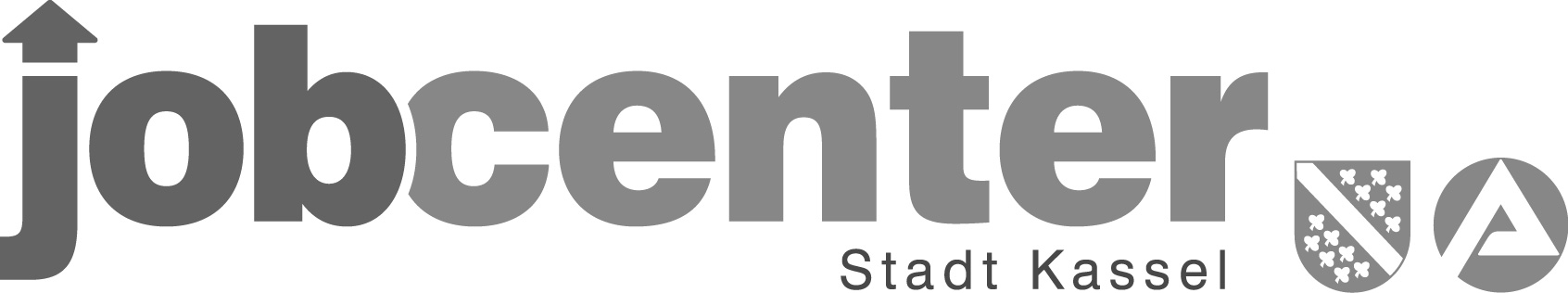 Jobcenter Stadt KasselTeam 482Lewinskistr. 434127 Kassel Jobcenter Stadt KasselTeam 482Lewinskistr. 434127 Kassel Jobcenter Stadt KasselTeam 482Lewinskistr. 434127 Kassel Jobcenter Stadt KasselTeam 482Lewinskistr. 434127 Kassel Jobcenter Stadt KasselTeam 482Lewinskistr. 434127 Kassel Jobcenter Stadt KasselTeam 482Lewinskistr. 434127 Kassel Jobcenter Stadt KasselTeam 482Lewinskistr. 434127 Kassel Jobcenter Stadt KasselTeam 482Lewinskistr. 434127 Kassel Jobcenter Stadt KasselTeam 482Lewinskistr. 434127 Kassel Jobcenter Stadt KasselTeam 482Lewinskistr. 434127 Kassel Jobcenter Stadt KasselTeam 482Lewinskistr. 434127 Kassel Jobcenter Stadt KasselTeam 482Lewinskistr. 434127 Kassel Jobcenter Stadt KasselTeam 482Lewinskistr. 434127 Kassel Jobcenter Stadt KasselTeam 482Lewinskistr. 434127 Kassel Jobcenter Stadt KasselTeam 482Lewinskistr. 434127 Kassel Zwischenberichtfür den Zeitraum vom:            bis:  Die Erhebung der Daten beruht auf § 61 Sozialgesetzbuch – Zweites Buch – SGB II- Bitte keine personenbezogenen Daten eintragen - Zutreffendes bitte ankreuzenZwischenberichtfür den Zeitraum vom:            bis:  Die Erhebung der Daten beruht auf § 61 Sozialgesetzbuch – Zweites Buch – SGB II- Bitte keine personenbezogenen Daten eintragen - Zutreffendes bitte ankreuzenZwischenberichtfür den Zeitraum vom:            bis:  Die Erhebung der Daten beruht auf § 61 Sozialgesetzbuch – Zweites Buch – SGB II- Bitte keine personenbezogenen Daten eintragen - Zutreffendes bitte ankreuzenZwischenberichtfür den Zeitraum vom:            bis:  Die Erhebung der Daten beruht auf § 61 Sozialgesetzbuch – Zweites Buch – SGB II- Bitte keine personenbezogenen Daten eintragen - Zutreffendes bitte ankreuzenZwischenberichtfür den Zeitraum vom:            bis:  Die Erhebung der Daten beruht auf § 61 Sozialgesetzbuch – Zweites Buch – SGB II- Bitte keine personenbezogenen Daten eintragen - Zutreffendes bitte ankreuzenZwischenberichtfür den Zeitraum vom:            bis:  Die Erhebung der Daten beruht auf § 61 Sozialgesetzbuch – Zweites Buch – SGB II- Bitte keine personenbezogenen Daten eintragen - Zutreffendes bitte ankreuzenZwischenberichtfür den Zeitraum vom:            bis:  Die Erhebung der Daten beruht auf § 61 Sozialgesetzbuch – Zweites Buch – SGB II- Bitte keine personenbezogenen Daten eintragen - Zutreffendes bitte ankreuzenZwischenberichtfür den Zeitraum vom:            bis:  Die Erhebung der Daten beruht auf § 61 Sozialgesetzbuch – Zweites Buch – SGB II- Bitte keine personenbezogenen Daten eintragen - Zutreffendes bitte ankreuzenZwischenberichtfür den Zeitraum vom:            bis:  Die Erhebung der Daten beruht auf § 61 Sozialgesetzbuch – Zweites Buch – SGB II- Bitte keine personenbezogenen Daten eintragen - Zutreffendes bitte ankreuzenZwischenberichtfür den Zeitraum vom:            bis:  Die Erhebung der Daten beruht auf § 61 Sozialgesetzbuch – Zweites Buch – SGB II- Bitte keine personenbezogenen Daten eintragen - Zutreffendes bitte ankreuzenZwischenberichtfür den Zeitraum vom:            bis:  Die Erhebung der Daten beruht auf § 61 Sozialgesetzbuch – Zweites Buch – SGB II- Bitte keine personenbezogenen Daten eintragen - Zutreffendes bitte ankreuzenZwischenberichtfür den Zeitraum vom:            bis:  Die Erhebung der Daten beruht auf § 61 Sozialgesetzbuch – Zweites Buch – SGB II- Bitte keine personenbezogenen Daten eintragen - Zutreffendes bitte ankreuzenZwischenberichtfür den Zeitraum vom:            bis:  Die Erhebung der Daten beruht auf § 61 Sozialgesetzbuch – Zweites Buch – SGB II- Bitte keine personenbezogenen Daten eintragen - Zutreffendes bitte ankreuzenZwischenberichtfür den Zeitraum vom:            bis:  Die Erhebung der Daten beruht auf § 61 Sozialgesetzbuch – Zweites Buch – SGB II- Bitte keine personenbezogenen Daten eintragen - Zutreffendes bitte ankreuzenZwischenberichtfür den Zeitraum vom:            bis:  Die Erhebung der Daten beruht auf § 61 Sozialgesetzbuch – Zweites Buch – SGB II- Bitte keine personenbezogenen Daten eintragen - Zutreffendes bitte ankreuzenZwischenberichtfür den Zeitraum vom:            bis:  Die Erhebung der Daten beruht auf § 61 Sozialgesetzbuch – Zweites Buch – SGB II- Bitte keine personenbezogenen Daten eintragen - Zutreffendes bitte ankreuzenZwischenberichtfür den Zeitraum vom:            bis:  Die Erhebung der Daten beruht auf § 61 Sozialgesetzbuch – Zweites Buch – SGB II- Bitte keine personenbezogenen Daten eintragen - Zutreffendes bitte ankreuzen1.GrunddatenGrunddatenGrunddatenGrunddatenGrunddatenGrunddatenGrunddatenGrunddatenGrunddatenGrunddatenGrunddatenGrunddatenGrunddatenGrunddatenGrunddatenGrunddaten1.1Träger der Maßnahme:Träger der Maßnahme:Träger der Maßnahme:Träger der Maßnahme:Träger der Maßnahme:Träger der Maßnahme:Träger der Maßnahme:Träger der Maßnahme:Träger der Maßnahme:Träger der Maßnahme:Träger der Maßnahme:Träger der Maßnahme:Träger der Maßnahme:Träger der Maßnahme:Träger der Maßnahme:Träger der Maßnahme:1.2Kurzbezeichnung der Maßnahme:Kurzbezeichnung der Maßnahme:Kurzbezeichnung der Maßnahme:Kurzbezeichnung der Maßnahme:Kurzbezeichnung der Maßnahme:Kurzbezeichnung der Maßnahme:Kurzbezeichnung der Maßnahme:Kurzbezeichnung der Maßnahme:Kurzbezeichnung der Maßnahme:Kurzbezeichnung der Maßnahme:Kurzbezeichnung der Maßnahme:Kurzbezeichnung der Maßnahme:Kurzbezeichnung der Maßnahme:Kurzbezeichnung der Maßnahme:Kurzbezeichnung der Maßnahme:Kurzbezeichnung der Maßnahme:2.Angaben zur MaßnahmeAngaben zur MaßnahmeAngaben zur MaßnahmeAngaben zur MaßnahmeAngaben zur MaßnahmeAngaben zur MaßnahmeAngaben zur MaßnahmeAngaben zur MaßnahmeAngaben zur MaßnahmeAngaben zur MaßnahmeAngaben zur MaßnahmeAngaben zur MaßnahmeAngaben zur MaßnahmeAngaben zur MaßnahmeAngaben zur MaßnahmeAngaben zur Maßnahme2.1Die Maßnahme wird Die Maßnahme wird vom vom vom bis bis bis 2.1  beim o.g. Träger   beim o.g. Träger   beim o.g. Träger in in in in in in in in in in  der Einsatzstelle        der Einsatzstelle        der Einsatzstelle        der Einsatzstelle        der Einsatzstelle        der Einsatzstelle       in      in      in      in      durchgeführtdurchgeführtdurchgeführtdurchgeführtdurchgeführtdurchgeführt2.2Kurzdarstellung über den Stand der in der Maßnahme durchgeführten Arbeiten:Kurzdarstellung über den Stand der in der Maßnahme durchgeführten Arbeiten:Kurzdarstellung über den Stand der in der Maßnahme durchgeführten Arbeiten:Kurzdarstellung über den Stand der in der Maßnahme durchgeführten Arbeiten:Kurzdarstellung über den Stand der in der Maßnahme durchgeführten Arbeiten:Kurzdarstellung über den Stand der in der Maßnahme durchgeführten Arbeiten:Kurzdarstellung über den Stand der in der Maßnahme durchgeführten Arbeiten:Kurzdarstellung über den Stand der in der Maßnahme durchgeführten Arbeiten:Kurzdarstellung über den Stand der in der Maßnahme durchgeführten Arbeiten:Kurzdarstellung über den Stand der in der Maßnahme durchgeführten Arbeiten:Kurzdarstellung über den Stand der in der Maßnahme durchgeführten Arbeiten:Kurzdarstellung über den Stand der in der Maßnahme durchgeführten Arbeiten:Kurzdarstellung über den Stand der in der Maßnahme durchgeführten Arbeiten:Kurzdarstellung über den Stand der in der Maßnahme durchgeführten Arbeiten:Kurzdarstellung über den Stand der in der Maßnahme durchgeführten Arbeiten:Kurzdarstellung über den Stand der in der Maßnahme durchgeführten Arbeiten:2.32.3Wurde die Maßnahme entsprechend Ihrem Antrag und den im Anerkennungs-/Änderungsbescheid genannten Auflagen und Bedingungen durchgeführt?Wenn nein, welche Änderungen sind eingetreten und warum waren diese erforderlich,ggf. Unterlagen beifügen.Wurde die Maßnahme entsprechend Ihrem Antrag und den im Anerkennungs-/Änderungsbescheid genannten Auflagen und Bedingungen durchgeführt?Wenn nein, welche Änderungen sind eingetreten und warum waren diese erforderlich,ggf. Unterlagen beifügen.Wurde die Maßnahme entsprechend Ihrem Antrag und den im Anerkennungs-/Änderungsbescheid genannten Auflagen und Bedingungen durchgeführt?Wenn nein, welche Änderungen sind eingetreten und warum waren diese erforderlich,ggf. Unterlagen beifügen.Wurde die Maßnahme entsprechend Ihrem Antrag und den im Anerkennungs-/Änderungsbescheid genannten Auflagen und Bedingungen durchgeführt?Wenn nein, welche Änderungen sind eingetreten und warum waren diese erforderlich,ggf. Unterlagen beifügen.Wurde die Maßnahme entsprechend Ihrem Antrag und den im Anerkennungs-/Änderungsbescheid genannten Auflagen und Bedingungen durchgeführt?Wenn nein, welche Änderungen sind eingetreten und warum waren diese erforderlich,ggf. Unterlagen beifügen.Wurde die Maßnahme entsprechend Ihrem Antrag und den im Anerkennungs-/Änderungsbescheid genannten Auflagen und Bedingungen durchgeführt?Wenn nein, welche Änderungen sind eingetreten und warum waren diese erforderlich,ggf. Unterlagen beifügen.Wurde die Maßnahme entsprechend Ihrem Antrag und den im Anerkennungs-/Änderungsbescheid genannten Auflagen und Bedingungen durchgeführt?Wenn nein, welche Änderungen sind eingetreten und warum waren diese erforderlich,ggf. Unterlagen beifügen.Wurde die Maßnahme entsprechend Ihrem Antrag und den im Anerkennungs-/Änderungsbescheid genannten Auflagen und Bedingungen durchgeführt?Wenn nein, welche Änderungen sind eingetreten und warum waren diese erforderlich,ggf. Unterlagen beifügen.Wurde die Maßnahme entsprechend Ihrem Antrag und den im Anerkennungs-/Änderungsbescheid genannten Auflagen und Bedingungen durchgeführt?Wenn nein, welche Änderungen sind eingetreten und warum waren diese erforderlich,ggf. Unterlagen beifügen.Wurde die Maßnahme entsprechend Ihrem Antrag und den im Anerkennungs-/Änderungsbescheid genannten Auflagen und Bedingungen durchgeführt?Wenn nein, welche Änderungen sind eingetreten und warum waren diese erforderlich,ggf. Unterlagen beifügen.Wurde die Maßnahme entsprechend Ihrem Antrag und den im Anerkennungs-/Änderungsbescheid genannten Auflagen und Bedingungen durchgeführt?Wenn nein, welche Änderungen sind eingetreten und warum waren diese erforderlich,ggf. Unterlagen beifügen.Wurde die Maßnahme entsprechend Ihrem Antrag und den im Anerkennungs-/Änderungsbescheid genannten Auflagen und Bedingungen durchgeführt?Wenn nein, welche Änderungen sind eingetreten und warum waren diese erforderlich,ggf. Unterlagen beifügen.Wurde die Maßnahme entsprechend Ihrem Antrag und den im Anerkennungs-/Änderungsbescheid genannten Auflagen und Bedingungen durchgeführt?Wenn nein, welche Änderungen sind eingetreten und warum waren diese erforderlich,ggf. Unterlagen beifügen.  ja  nein2.42.4Gab es während der Maßnahme Schwierigkeiten/Beschwerden/sonstige Ereignisse?Wenn ja, bitte näher erläutern.Gab es während der Maßnahme Schwierigkeiten/Beschwerden/sonstige Ereignisse?Wenn ja, bitte näher erläutern.Gab es während der Maßnahme Schwierigkeiten/Beschwerden/sonstige Ereignisse?Wenn ja, bitte näher erläutern.Gab es während der Maßnahme Schwierigkeiten/Beschwerden/sonstige Ereignisse?Wenn ja, bitte näher erläutern.Gab es während der Maßnahme Schwierigkeiten/Beschwerden/sonstige Ereignisse?Wenn ja, bitte näher erläutern.Gab es während der Maßnahme Schwierigkeiten/Beschwerden/sonstige Ereignisse?Wenn ja, bitte näher erläutern.Gab es während der Maßnahme Schwierigkeiten/Beschwerden/sonstige Ereignisse?Wenn ja, bitte näher erläutern.Gab es während der Maßnahme Schwierigkeiten/Beschwerden/sonstige Ereignisse?Wenn ja, bitte näher erläutern.Gab es während der Maßnahme Schwierigkeiten/Beschwerden/sonstige Ereignisse?Wenn ja, bitte näher erläutern.Gab es während der Maßnahme Schwierigkeiten/Beschwerden/sonstige Ereignisse?Wenn ja, bitte näher erläutern.Gab es während der Maßnahme Schwierigkeiten/Beschwerden/sonstige Ereignisse?Wenn ja, bitte näher erläutern.Gab es während der Maßnahme Schwierigkeiten/Beschwerden/sonstige Ereignisse?Wenn ja, bitte näher erläutern.Gab es während der Maßnahme Schwierigkeiten/Beschwerden/sonstige Ereignisse?Wenn ja, bitte näher erläutern.  ja  nein2.52.5Erfolgte während der Maßnahme eine Prüfung seitens der gemeinsamen Einrichtung, des Bundesrechnungshofes oder anderer öffentlicher Stellen (z.B. Finanzamt, Einzugsstelle, Landesbehörden)?Wenn ja, bitte prüfende Stelle, Anlass und Ergebnis angeben.Erfolgte während der Maßnahme eine Prüfung seitens der gemeinsamen Einrichtung, des Bundesrechnungshofes oder anderer öffentlicher Stellen (z.B. Finanzamt, Einzugsstelle, Landesbehörden)?Wenn ja, bitte prüfende Stelle, Anlass und Ergebnis angeben.Erfolgte während der Maßnahme eine Prüfung seitens der gemeinsamen Einrichtung, des Bundesrechnungshofes oder anderer öffentlicher Stellen (z.B. Finanzamt, Einzugsstelle, Landesbehörden)?Wenn ja, bitte prüfende Stelle, Anlass und Ergebnis angeben.Erfolgte während der Maßnahme eine Prüfung seitens der gemeinsamen Einrichtung, des Bundesrechnungshofes oder anderer öffentlicher Stellen (z.B. Finanzamt, Einzugsstelle, Landesbehörden)?Wenn ja, bitte prüfende Stelle, Anlass und Ergebnis angeben.Erfolgte während der Maßnahme eine Prüfung seitens der gemeinsamen Einrichtung, des Bundesrechnungshofes oder anderer öffentlicher Stellen (z.B. Finanzamt, Einzugsstelle, Landesbehörden)?Wenn ja, bitte prüfende Stelle, Anlass und Ergebnis angeben.Erfolgte während der Maßnahme eine Prüfung seitens der gemeinsamen Einrichtung, des Bundesrechnungshofes oder anderer öffentlicher Stellen (z.B. Finanzamt, Einzugsstelle, Landesbehörden)?Wenn ja, bitte prüfende Stelle, Anlass und Ergebnis angeben.Erfolgte während der Maßnahme eine Prüfung seitens der gemeinsamen Einrichtung, des Bundesrechnungshofes oder anderer öffentlicher Stellen (z.B. Finanzamt, Einzugsstelle, Landesbehörden)?Wenn ja, bitte prüfende Stelle, Anlass und Ergebnis angeben.Erfolgte während der Maßnahme eine Prüfung seitens der gemeinsamen Einrichtung, des Bundesrechnungshofes oder anderer öffentlicher Stellen (z.B. Finanzamt, Einzugsstelle, Landesbehörden)?Wenn ja, bitte prüfende Stelle, Anlass und Ergebnis angeben.Erfolgte während der Maßnahme eine Prüfung seitens der gemeinsamen Einrichtung, des Bundesrechnungshofes oder anderer öffentlicher Stellen (z.B. Finanzamt, Einzugsstelle, Landesbehörden)?Wenn ja, bitte prüfende Stelle, Anlass und Ergebnis angeben.Erfolgte während der Maßnahme eine Prüfung seitens der gemeinsamen Einrichtung, des Bundesrechnungshofes oder anderer öffentlicher Stellen (z.B. Finanzamt, Einzugsstelle, Landesbehörden)?Wenn ja, bitte prüfende Stelle, Anlass und Ergebnis angeben.Erfolgte während der Maßnahme eine Prüfung seitens der gemeinsamen Einrichtung, des Bundesrechnungshofes oder anderer öffentlicher Stellen (z.B. Finanzamt, Einzugsstelle, Landesbehörden)?Wenn ja, bitte prüfende Stelle, Anlass und Ergebnis angeben.Erfolgte während der Maßnahme eine Prüfung seitens der gemeinsamen Einrichtung, des Bundesrechnungshofes oder anderer öffentlicher Stellen (z.B. Finanzamt, Einzugsstelle, Landesbehörden)?Wenn ja, bitte prüfende Stelle, Anlass und Ergebnis angeben.Erfolgte während der Maßnahme eine Prüfung seitens der gemeinsamen Einrichtung, des Bundesrechnungshofes oder anderer öffentlicher Stellen (z.B. Finanzamt, Einzugsstelle, Landesbehörden)?Wenn ja, bitte prüfende Stelle, Anlass und Ergebnis angeben.  ja  nein3.Angaben zu TeilnehmernAngaben zu TeilnehmernAngaben zu TeilnehmernAngaben zu TeilnehmernAngaben zu TeilnehmernAngaben zu TeilnehmernAngaben zu TeilnehmernAngaben zu TeilnehmernAngaben zu TeilnehmernAngaben zu TeilnehmernAngaben zu TeilnehmernAngaben zu Teilnehmern3.1In der Maßnahme werdenIn der Maßnahme werdenIn der Maßnahme werdenIn der Maßnahme werdenTeilnehmer beschäftigt.Teilnehmer beschäftigt.Teilnehmer beschäftigt.3.2Werden die Teilnehmer ausschließlich im Rahmen der genehmigten Arbeiten undStellenbeschreibung eingesetzt?Wenn nein, bitte Art der Arbeiten, Umfang und Gründe erläutern.Werden die Teilnehmer ausschließlich im Rahmen der genehmigten Arbeiten undStellenbeschreibung eingesetzt?Wenn nein, bitte Art der Arbeiten, Umfang und Gründe erläutern.Werden die Teilnehmer ausschließlich im Rahmen der genehmigten Arbeiten undStellenbeschreibung eingesetzt?Wenn nein, bitte Art der Arbeiten, Umfang und Gründe erläutern.Werden die Teilnehmer ausschließlich im Rahmen der genehmigten Arbeiten undStellenbeschreibung eingesetzt?Wenn nein, bitte Art der Arbeiten, Umfang und Gründe erläutern.Werden die Teilnehmer ausschließlich im Rahmen der genehmigten Arbeiten undStellenbeschreibung eingesetzt?Wenn nein, bitte Art der Arbeiten, Umfang und Gründe erläutern.Werden die Teilnehmer ausschließlich im Rahmen der genehmigten Arbeiten undStellenbeschreibung eingesetzt?Wenn nein, bitte Art der Arbeiten, Umfang und Gründe erläutern.Werden die Teilnehmer ausschließlich im Rahmen der genehmigten Arbeiten undStellenbeschreibung eingesetzt?Wenn nein, bitte Art der Arbeiten, Umfang und Gründe erläutern.Werden die Teilnehmer ausschließlich im Rahmen der genehmigten Arbeiten undStellenbeschreibung eingesetzt?Wenn nein, bitte Art der Arbeiten, Umfang und Gründe erläutern.Werden die Teilnehmer ausschließlich im Rahmen der genehmigten Arbeiten undStellenbeschreibung eingesetzt?Wenn nein, bitte Art der Arbeiten, Umfang und Gründe erläutern.  ja  nein  nein3.3Werden die Teilnehmer am genehmigten Maßnahmeort beschäftigt?Wenn nein, aus welchem Grund wurden Arbeiten an einem anderen Ort durchgeführt?In welchem Umfang wurden diese Arbeiten mit wie vielen Arbeitnehmern ausgeführt?Werden die Teilnehmer am genehmigten Maßnahmeort beschäftigt?Wenn nein, aus welchem Grund wurden Arbeiten an einem anderen Ort durchgeführt?In welchem Umfang wurden diese Arbeiten mit wie vielen Arbeitnehmern ausgeführt?Werden die Teilnehmer am genehmigten Maßnahmeort beschäftigt?Wenn nein, aus welchem Grund wurden Arbeiten an einem anderen Ort durchgeführt?In welchem Umfang wurden diese Arbeiten mit wie vielen Arbeitnehmern ausgeführt?Werden die Teilnehmer am genehmigten Maßnahmeort beschäftigt?Wenn nein, aus welchem Grund wurden Arbeiten an einem anderen Ort durchgeführt?In welchem Umfang wurden diese Arbeiten mit wie vielen Arbeitnehmern ausgeführt?Werden die Teilnehmer am genehmigten Maßnahmeort beschäftigt?Wenn nein, aus welchem Grund wurden Arbeiten an einem anderen Ort durchgeführt?In welchem Umfang wurden diese Arbeiten mit wie vielen Arbeitnehmern ausgeführt?Werden die Teilnehmer am genehmigten Maßnahmeort beschäftigt?Wenn nein, aus welchem Grund wurden Arbeiten an einem anderen Ort durchgeführt?In welchem Umfang wurden diese Arbeiten mit wie vielen Arbeitnehmern ausgeführt?Werden die Teilnehmer am genehmigten Maßnahmeort beschäftigt?Wenn nein, aus welchem Grund wurden Arbeiten an einem anderen Ort durchgeführt?In welchem Umfang wurden diese Arbeiten mit wie vielen Arbeitnehmern ausgeführt?Werden die Teilnehmer am genehmigten Maßnahmeort beschäftigt?Wenn nein, aus welchem Grund wurden Arbeiten an einem anderen Ort durchgeführt?In welchem Umfang wurden diese Arbeiten mit wie vielen Arbeitnehmern ausgeführt?Werden die Teilnehmer am genehmigten Maßnahmeort beschäftigt?Wenn nein, aus welchem Grund wurden Arbeiten an einem anderen Ort durchgeführt?In welchem Umfang wurden diese Arbeiten mit wie vielen Arbeitnehmern ausgeführt?  ja  nein  nein3.4Werden die Teilnehmer entsprechend den sonstigen Auflagen und Bedingungenbeschäftigt?Wenn nein, bitte näher erläutern.Werden die Teilnehmer entsprechend den sonstigen Auflagen und Bedingungenbeschäftigt?Wenn nein, bitte näher erläutern.Werden die Teilnehmer entsprechend den sonstigen Auflagen und Bedingungenbeschäftigt?Wenn nein, bitte näher erläutern.Werden die Teilnehmer entsprechend den sonstigen Auflagen und Bedingungenbeschäftigt?Wenn nein, bitte näher erläutern.Werden die Teilnehmer entsprechend den sonstigen Auflagen und Bedingungenbeschäftigt?Wenn nein, bitte näher erläutern.Werden die Teilnehmer entsprechend den sonstigen Auflagen und Bedingungenbeschäftigt?Wenn nein, bitte näher erläutern.Werden die Teilnehmer entsprechend den sonstigen Auflagen und Bedingungenbeschäftigt?Wenn nein, bitte näher erläutern.Werden die Teilnehmer entsprechend den sonstigen Auflagen und Bedingungenbeschäftigt?Wenn nein, bitte näher erläutern.Werden die Teilnehmer entsprechend den sonstigen Auflagen und Bedingungenbeschäftigt?Wenn nein, bitte näher erläutern.  ja  nein  nein4. Angaben zur Finanzierung der MaßnahmeAngaben zur Finanzierung der MaßnahmeAngaben zur Finanzierung der MaßnahmeAngaben zur Finanzierung der MaßnahmeAngaben zur Finanzierung der MaßnahmeAngaben zur Finanzierung der MaßnahmeAngaben zur Finanzierung der MaßnahmeAngaben zur Finanzierung der MaßnahmeAngaben zur Finanzierung der Maßnahme4.1Hat sich ein Dritter an der Finanzierung der Maßnahme beteiligt?Hat sich ein Dritter an der Finanzierung der Maßnahme beteiligt?Hat sich ein Dritter an der Finanzierung der Maßnahme beteiligt?Hat sich ein Dritter an der Finanzierung der Maßnahme beteiligt?Hat sich ein Dritter an der Finanzierung der Maßnahme beteiligt?Hat sich ein Dritter an der Finanzierung der Maßnahme beteiligt?Hat sich ein Dritter an der Finanzierung der Maßnahme beteiligt?Hat sich ein Dritter an der Finanzierung der Maßnahme beteiligt?Hat sich ein Dritter an der Finanzierung der Maßnahme beteiligt?  ja  nein  neinWenn ja, bitte Vordruck AGH 3c ausfüllen.Wenn ja, bitte Vordruck AGH 3c ausfüllen.Wenn ja, bitte Vordruck AGH 3c ausfüllen.Wenn ja, bitte Vordruck AGH 3c ausfüllen.Wenn ja, bitte Vordruck AGH 3c ausfüllen.Wenn ja, bitte Vordruck AGH 3c ausfüllen.Wenn ja, bitte Vordruck AGH 3c ausfüllen.Wenn ja, bitte Vordruck AGH 3c ausfüllen.Wenn ja, bitte Vordruck AGH 3c ausfüllen.4.2Führte die Maßnahme zu Einnahmen?Führte die Maßnahme zu Einnahmen?Führte die Maßnahme zu Einnahmen?Führte die Maßnahme zu Einnahmen?Führte die Maßnahme zu Einnahmen?Führte die Maßnahme zu Einnahmen?Führte die Maßnahme zu Einnahmen?Führte die Maßnahme zu Einnahmen?Führte die Maßnahme zu Einnahmen?  ja  nein  neinWenn ja, bitte Vordruck AGH 3c ausfüllen.Wenn ja, bitte Vordruck AGH 3c ausfüllen.Wenn ja, bitte Vordruck AGH 3c ausfüllen.Wenn ja, bitte Vordruck AGH 3c ausfüllen.Wenn ja, bitte Vordruck AGH 3c ausfüllen.Wenn ja, bitte Vordruck AGH 3c ausfüllen.Wenn ja, bitte Vordruck AGH 3c ausfüllen.Wenn ja, bitte Vordruck AGH 3c ausfüllen.Wenn ja, bitte Vordruck AGH 3c ausfüllen.Wenn ja, bitte Vordruck AGH 3c ausfüllen.Wenn ja, bitte Vordruck AGH 3c ausfüllen.Wenn ja, bitte Vordruck AGH 3c ausfüllen.5.Anregungen/Kritik (z.B. Teilnehmerauswahl, Zusammenarbeit mit der gemeinsamen Einrichtung)Anregungen/Kritik (z.B. Teilnehmerauswahl, Zusammenarbeit mit der gemeinsamen Einrichtung)Anregungen/Kritik (z.B. Teilnehmerauswahl, Zusammenarbeit mit der gemeinsamen Einrichtung)Anregungen/Kritik (z.B. Teilnehmerauswahl, Zusammenarbeit mit der gemeinsamen Einrichtung)Anregungen/Kritik (z.B. Teilnehmerauswahl, Zusammenarbeit mit der gemeinsamen Einrichtung)Anregungen/Kritik (z.B. Teilnehmerauswahl, Zusammenarbeit mit der gemeinsamen Einrichtung)Anregungen/Kritik (z.B. Teilnehmerauswahl, Zusammenarbeit mit der gemeinsamen Einrichtung)Anregungen/Kritik (z.B. Teilnehmerauswahl, Zusammenarbeit mit der gemeinsamen Einrichtung)Anregungen/Kritik (z.B. Teilnehmerauswahl, Zusammenarbeit mit der gemeinsamen Einrichtung)Anregungen/Kritik (z.B. Teilnehmerauswahl, Zusammenarbeit mit der gemeinsamen Einrichtung)Anregungen/Kritik (z.B. Teilnehmerauswahl, Zusammenarbeit mit der gemeinsamen Einrichtung)Anregungen/Kritik (z.B. Teilnehmerauswahl, Zusammenarbeit mit der gemeinsamen Einrichtung)6., den, denOrtOrtOrtDatumDatumUnterschrift des TrägersUnterschrift des TrägersUnterschrift des TrägersAnlagen:Anlagen:Anlagen:Anlagen:Anlagen:Anlagen:Anlagen:Anlagen:Anlagen:Anlagen:Anlagen:Anlagen:FinanzierungsnachweisFinanzierungsnachweisFinanzierungsnachweisFinanzierungsnachweisFinanzierungsnachweisFinanzierungsnachweisFinanzierungsnachweisFinanzierungsnachweisFinanzierungsnachweisFinanzierungsnachweis